Publicado en Granada el 27/09/2016 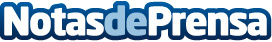 Formación online en energías renovablesSon cada vez más los interesados en la realización de los estudios sobre energías renovables. No es para menos, los trabajadores de este gremio tienen ante sí la difícil situación de provocar, en un futuro cercano, un cambio drástico que dibuje un futuro algo más alentador para nuestro planetaDatos de contacto:Álvaro Fernández Cremades958 050 200Nota de prensa publicada en: https://www.notasdeprensa.es/formacion-online-en-energias-renovables_1 Categorias: Nacional Ecología E-Commerce Sector Energético http://www.notasdeprensa.es